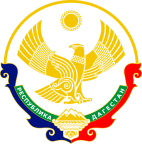 МИНИСТЕРСТВО ОБРАЗОВАНИЯ И НАУКИ РЕСПУБЛИКИ ДАГЕСТАНМКОУ «Бугленская СОШ имени Ш.И.Шихсаидова»Россия, республика  Дагестан, 368210, Буйнакский район село Буглен  ул. Спортивная 6.e-mail: buglei.school@mail.ru    ОГРН: 1030500714793   ИНН: 0507009667УтверждаюДиректор МКОУ « Бугленская СОШ имени Ш.И.Шихсаидова»___________А.А.Джаватова«__01_»___09_______2018 г.Заместитель директора по учебно-воспитетельной работе Джамболатова А.Г.Единая методическая тема школы на 2018 — 2019 гг.«Совершенствование качества образования, обновление содержания ипедагогических технологий в условиях реализации ФГОС»Цели, задачи методической работы на 2018-2019 учебный годЦели: повышение качества образования через непрерывное развитие учительского потенциала, повышение уровня профессионального мастерства и профессиональной компетентности педагогов для успешной реализации ФГОС второго поколения и воспитания личности, подготовленной к жизни в высокотехнологичном, конкурентном мире.Задачи:-Создание условий для реализации ФГОС начального образования (НОО) и для поэтапного введения ФГОС основного общего образования (ООО).-Создание условий (организационно-управленческих, методических, педагогических)для обновления основных образовательных программ образовательного учреждения, включающего три группы требований, в соответствии с Федеральным государственным стандартом нового поколения.-Совершенствование методического уровня педагогов в овладении новымипедагогическими технологиями.-Привести в систему работу учителей-предметников по темам самообразования, активизировать работу по выявлению и обобщению, распространению передового педагогического опыта творчески работающих педагогов.-Совершенствование системы мониторинга и диагностики успешности образования, уровня профессиональной компетентности и методической подготовки педагогов.-Обеспечение методического сопровождения работы с молодыми и вновь принятыми специалистами.- Создание условий для самореализации учащихся в учебно-воспитательном процессе и развития их ключевых компетенций.- Развитие системы работы с детьми, имеющими повышенные интеллектуальные способности.- Развитие ключевых компетенции обучающихся на основе использования современных педагогических технологий и методов активного обучения.Методическая тема на 2018-2019 учебный год:«Современные требования к качеству урока – ориентиры на обновлениесодержания образования»Цель: повышение теоретических и практических знаний педагогов в области методики проведения современного урока и его общедидактического анализа.Задачи:-Продолжить модернизацию системы обучения в школе путем изучения теории по вопросу требований к современному уроку;- Активнее и эффективнее использовать современные образовательные технологии в учебно-воспитательном процессе, в частности — поисково-исследовательскую деятельность, метод проектов;- Расширить область использования информационных технологий при проведении уроков с учетом имеющейся в школе материально-технической базы: рабочего места учителя, интерактивной доски;-Выстраивание системы поиска и поддержки талантливых детей и их сопровождение в течение периода обучения;- Совершенствовать работу со слабоуспевающими учащимися;- Продолжить работу по реализации ФГОС..Элементы контроляВыполнение всеобуча.Состояние преподавания учебных предметов.Прохождение программного материала.Качество УУД обучающихся в рамках реализации ФГОС.Исполнение решений педсоветов, совещаний.Качество ведения школьной документации.Выполнение образовательных программ.Контроль за подготовкой к ГИА . Результаты проведения государственной итоговой аттестации в выпускном классе.Результативность мониторинговых исследований в соответствии с требованиями ФГОС.П Л А Нвнутришкольного контроля на первое полугодие2018- 2019 учебного годаП Л А Нвнутришкольного контроля на второе полугодие2018- 2019 учебного годаВопросы, подлежащие контролюЦельконтроляВидконтро-ляМетоды контроляОтветствен- ные лицаРезультаты контроя, место под-ведения итоговавгуставгуставгуставгуставгуставгуст1.Проверка рабочих программ и календарно-тематического планирования по предметамКоррекция тематического планированияобзорныйсправка2.Заседание методических объединенийКоординация работы методических объединенийКомплексно-обобщающийзаседанияРасстановка кадровУтверждение учебного плана,расписания уроков, занятий внеурочной деят-тиРаспределение учебной нагрузки учителейТематический, персональный1234561.Санитарное состояние кабине-тов, проверка документации по технике безопас-ностиСвоевременность прове-дения инструктажа по технике безопасности на рабочем местеПерсональ-ныйЗаместитель директора школы по учеб-ной работеРекомендации2.Адаптация учащихся 5-х, 10-х классовОтслеживание адаптации учащихся 5-х, 10-х классов к условиям школьной жизни. Анализ развития общеучебных умений и навыков у школьников 5-х и 10-х классовКлассно-обобщаю-щийПосещение уроков, прове-дение опросов. Проверка зна-ний учащихсяЗаместители ди-ректора школы по учебно-вос-питательной Ра-боте. Социаль-но-психологиче-ская служба школыРассмотрение вопроса на совещании при заместителе директора ,собрании и заседаниях мето-дических объе- динений3.Проверка лич-ных дел учащихсяСоблюдение требований к оформлению и ведению личных дел учащихся классными руководите-лямиФронталь-ныйИзучение доку-ментацииЗаместители ди-ректора по учеб-но-воспитатель-ной работеСовещание при заместителях директора по учебно-воспита-тельной работе4.Соответствие ка-лендарно-темати- ческого планиро-вания учителей образовательным программамВыполнение програм- мных требований соот-ветствия используемых программ и учебников нормативным требова-ниямПерсо-нальныйСобеседование, проверка доку-ментации учи-теляАдминистрация школы, руково-дители методи-ческих объеди-ненийСовещание при директоре и заместителях директора по учебно-воспи-тательной рабо-те, заседания методических объединений5.Контроль сос-тояния классных журналовКонтроль за соблюдением учителями правил ведения классных журналов на начало учебного годаПросмотрЗам.директора по учебно-вос-питательной работеСправкаРабота учителя на урокеОценка качества проведения учебных занятий, оказание методической помощи для эффективной подготовки учителя к урокеПерсональныйНаблюдение, беседа, посещение уроков учителей.Информац. – аналитич. справкиВопросы, подлежащие контролюЦельконтроляВидконтро-ляМетоды контроляОтветствен- ные лицаРезультаты контроя, место под-ведения итогов123456октябрьоктябрьоктябрьоктябрьоктябрьоктябрь1.Индивидуаль-ная работа по лик видации пробелов в знаниях учащих сяКачество проведения занятий с отстающими школьникамиТемати-ческийНаблюдения, собеседования с учителями, школьниками и их родителямиЗаместитель директора по учебно-воспита-тельной работе2.Индивидуаль-ные занятия с наиболее подго- товленными мо-тивированными школьникамиКачество и своевремен-ность проведения инди- видуальных занятий с учащимися, имеющими повышенную мотивацию к учебно-познавательной деятельностиТемати-ческийАнализ подго-товки и участия школьников в предметных олимпиадахРуководители методических объединенийСправка3.Анализ состоя-ния преподавания отдельных пред-метовУровень требований к знаниям учащихся по русскому языку (5-6-е класс-сы), иностранному языку (7-8-е классы), физике (9-е классы), химии (10- классы), природо-ведению (5-е классы),Темати-ческийПроведение контрольных срезов, посеще-ние уроков, наблюдения, беседыЗаместитель ди-ректора школы по учебной рабо-терассмотрение вопроса на за-седаниях мето-дических объе-динений и на совещ. При зам. директора4.Анализ состоя-ния преподавания русского языка , математики, иностранного языка, химии, биологии, географии.обществознания( входной контроль)Выявление уровня обученностиПредметно-обобщающийАдминистратив-ные контроль-ные срезыЗаместители ди-ректора по учеб но-воспитатель-ной работе, руко водители мето- дических объе- диненийСправка по ито-гам контроль-ных срезов. Совещание при заместителях директора по учебно-воспита-тельной работе5.Работа клас-сных руководите-лей и учителей 5-6 классов с дневниками школьниковСоблюдение единых орфографических требо-ваний, своевременность выставления отметок учителями и проверки дневников классными руководителями и роди-телямиТемати-ческийАнализ ведения дневников, собе-седование с учи-телямиЗаместитель директора по учебно-воспита-тельной работеСправка по итогам проверки6.Работа учителей с тетрадями для контрольных ра-бот по математи-кеРежим, объективность выставления оценок за контрольные работы и выполнение работ над ошибкамиТемати-ческийАнализ работы с тетрадями, собе-седование с учи-телямиЗаместитель директора школы по учеб-ной работеСправка по итогам проверки7.Выполнение об-разовательных программ (клас-сные журналы, журналы индиви-дуального обуче-ния)Выполнение программ по предметам и выявле-ние причин отставания за 1-ю четвертьТемати- ческийАнализ журна-лов, собеседо-ваниеЗаместители ди-ректора по учеб но-воспитатель-ной работе, руко водители мето- дических объе- диненийСправка по ито- гам проверки.8.Уровень мето-дической подго-товки молодых педагоговОказание методической помощи молодым педа-гогамПерсональ-ныйПосещение уро-ков, наблюде-ние, анкетиро-вание учителейРуководители методических объединений, педагоги-наставникиЗаседания ме-тодических объединенийРабота учителя на урокеОценка качества проведения учебных занятий, оказание методической помощи для эффективной подготовки учителя к урокеПерсональныйНаблюдение, беседа, посещение уроков учителей.Информац. – аналитич. справки9.Проведение пред-метных недель поФизической культуре и ОБЖВлияние предметной недели на развитие интереса у учащихся к изучаемому предмету, повышение образова-тельного уровня, обу-чение школьников са-мостоятельности и развитие у них творче-стваТемати-ческийПосещение уроков и вне-классных меро-приятийЗаместители ди-ректора по учеб но-воспитатель- нойПриказ. Справка10.Контроль сос-тояния классных журналовКультура оформления, своевременность заполненияТекущийПросмотрЗам.директора по учебно-вос-питательной работеСправкаАттестация учителей на соответствие занимаемой должностиВопросы, подлежащие контролюЦельконтроляВидконтро-ляМетоды контроляОтветствен- ные лицаРезультаты контроя, место под-ведения итоговноябрьноябрьноябрьноябрьноябрьноябрь1234561.Посещение учащимися кружковых за-нятийВлияние занятий на рост и качество знаний уча-щихся. Целесообраз-ность изучения того или иного курсаПерсональ-ныйПосещение заня- тий, собеседова-ние, тестирова-ниеЗаместитель директора по учебно-воспита-тельной работе, педагог-психо-логСправка.2.Работа со школь никами, имеющи ми высокую моти вацию к учебно-познавательной деятельностиАнализ результатов проведения школьных предметных олимпиадТемати-ческийПерсональный анализЗаместители ди-ректора по учеб но-воспитатель-ной работе, ру-ководители предметных методических объединенийСовещание при заместителях директораРабота учителя на урокеОценка качества проведения учебных занятий, оказание методической помощи для эффективной подготовки учителя к урокеПерсональныйНаблюдение, беседа, посещение уроков учителей.Информац. – аналитич. справки3.Преподавания математики –и информатики в 5-11-х классах,Оценка индивидуальной работы со школьниками на уроках математики и информатики в 5-10-х классовТемати-ческийПосещение уроковЗаместители ди-ректора по учеб-но-воспитатель-ной работеСправка. Сове-щание при заместителе4.Формирование учебно-интеллек-туальных умений и навыков (пись-мо, письменная речь) на уроках русского языка в5 -х классахИзучение результатив-ности обучения по пройденным темамТемати-ческийКонтрольный срезЗаместители ди-ректора по учеб-но-воспитатель-ной работеСправка. Сове-щание при заместителе директора по учебно-воспи-тательной рабо-те .5.Работа учителя с рабочими тетра-дями по русскому языкуСистема работы учителя над ошибками; проверка объема классных и до-машних работТемати-ческийАнализ работ, собеседованиеРуководители МО учителей русского языкаРассмотрение вопроса на за-седании методи-ческих объеди-нений6.Проведение пред-метных недель порусскому языку и литературеВлияние предметной недели на развитие интереса у учащихся к изучаемому предмету, повышение образова-тельного уровня, обу-чение школьников са-мостоятельности и развитие у них творче-стваТемати-ческийПосещение уроков и вне-классных меро-приятийЗаместители ди-ректора по учеб но-воспитатель- ной и руково-дители МОПриказ. Обсуждение итогов предметных недель на за-седаниях мето-дических объе-динений7.Контроль сос-тояния классных журналовАнализ объективности выставления четвертных отметок, выполнения государственных про-грамм, анализ успевае-мостиПросмотрЗам.директора по учебно-вос-питательной работеСправкаВопросы, подлежащие контролюЦельконтроляВидконтро-ляМетоды контроляОтветствен- ные лицаРезультаты контроя, место под-ведения итогов123456декабрьдекабрьдекабрьдекабрьдекабрьдекабрь1.Анализ объема домашних зада-ний по географии, химииДозировка домашнего заданияКлассно-обобщающийЗам.директора по учебной работеСправка2.Состояние техники безопас-ности на уроках физики и химииСоблюдение правил тех- ники безопасности при проведении практиче-ских и лабораторных работ по физике и химииПерсональ-ныйПосещение уроков,Зам.директора по учебной работеСправка3.Ведение тетра-дей по биологии, химии, географии физикеВыполнение единого орфографического режимаПросмотрЗам.директора по учебной работеСправкаРабота учителя на урокеОценка качества проведения учебных занятий, оказание методической помощи для эффективной подготовки учителя к урокеПерсональныйНаблюдение, беседа, посещение уроков учителей.Информац. – аналитич. справки4.Контроль веде-ния дневниковВедение дневников уча- щимися, наличие кон-троля со стороны роди-телейПросмотрЗам.директора по учебной работеСправкаОрганизация и качественное состояние внеклассной деятельности педагоговАктивизация внеклассной предметной деятельности педагогов с целью повышения мотивации учебной деятельности обучающихся, использование эффективных форм внеклассной работы по учебным предметамПосещение внеклассных мероприятий, анализ активности участия учащихся в них, анкетирование обучающихся5.Проведение пред-метных недель по мате-матике, физике и информатикеВлияние предметной недели на развитие интереса у учащихся к изучаемому предмету, повышение образова-тельного уровня, обу-чение школьников са-мостоятельности и развитие у них творче-стваТемати-ческийПосещение уроков и вне-классных меро-приятийЗаместители ди-ректора по учеб но-воспитатель- ной и руково-дители МОПриказ. Обсуждение итогов предметных недель на за-седаниях мето-дических объе-диненийСостояние техники чтения (5,6,7кл.)Выявить динамику, наметить пути коррекцииОпрос обучающихся6.Контроль сос-тояния классных журналовАнализ объективности выставления четвертных отметок, выполнения государственных про-грамм, анализ успевае-мостиПросмотрЗам.директора по учебно-вос-питательной работеСправкаВопросы, подлежащие контролюЦельконтроляВидконтро-ляМетоды контроляОтветствен- ные лицаРезультаты контроя, место под-ведения итогов123456ЯнварьЯнварьЯнварьЯнварьЯнварьЯнварь1.Подведение итогов предмет- ных олимпиадОценка работы учителей с наиболее подготовлен-ными учащимисяТемати-ческийАнализ итогов олимпиадЗаместитель директора по учебно-воспи- тательной ра-ботеСовещание при директоре школы2.Состояние преподавания иностранного языкаРазвитие творческой активности учащихся на уроках иностранного языкаТемати-ческийПосещение уроков, собе- седованиеЗаместители директора по учебно-воспи тательной ра- ботеСправка. Заседание ме- тодического объединенияРабота учителя на урокеОценка качества проведения учебных занятий, оказание методической помощи для эффективной подготовки учителя к урокеПерсональныйНаблюдение, беседа, посещение уроков учителей.Информац. – аналитич. справки3.Работа классного руководителя, родителей и учащихся с дневникамиСоблюдение единых орфографических требований, своевремен- ность выставления отметок учителями и проверки дневников классными руководи-телями и родителямиТемати-ческийАнализ ведения дневников, собеседованиеЗаместитель директора по учебно-воспи- тательной работеСовещание при заместителе директора по учебно-воспи- тательной ра-боте4.Выполнение мето дических реко-мендаций молоды ми специалиста-миАнализ работы молодых специалистов по свое-временному выполне-нию методических ре-комендацийПерсональ-ныйПосещение уро-ков, наблюдение собеседования, анализ докумен-тации учителяЗаместитель директора по учебно-воспи- тательной работеЗаседания методических объединений5..Анализ графика проведения кон-трольных , прак-тических работ, тестирования и др. видов прове-рочных работ во втором полугодииКонтроль за соблюде-нием санитарно-гигиени ческих норм учебной нагрузки на учащихсяТемати-ческийАнализ докумен-тацииЗаместитель директора по учебно-воспи- тательной работе и руково-дители МОСовещание при заместителе директора по учебно-воспи- тательной ра-боте6.Контроль сос-тояния классных журналовПросмотрЗам.директора по учебно-вос-питательной работеСправкаАттестация учителей на соответствие занимаемой должностиВопросы, подлежащие контролюЦельконтроляВидконтро-ляМетоды контроляОтветствен- ные лицаРезультаты контроя, место под-ведения итогов123456ФевральФевральФевральФевральФевральФевраль1.Посещаемость за-нятий учащимисяАнализ работы клас-сных руководителейТемати-ческийАнализ журна-лов, наблюде-ниеЗаместители ди-ректора по учеб-но-воспитатель-ной работе2.Состояние пре-подавания предме тов эстетической направленности :-музыки (6-е классы);-изо (7-е классы);-трудовое обуче-ние (5-е классы)Развитие творческой активности учащихся и воспитательная направ-ленность урокаТемати-ческийПосещение уроковЗаместитель ди-ректора по учеб-но-воспитатель-ной работеСовещание при заместителе ди-ректора по учеб-но-воспитатель-ной работеРабота учителя на урокеОценка качества проведения учебных занятий, оказание методической помощи для эффективной подготовки учителя к урокеПерсональныйНаблюдение, беседа, посещение уроков учителей.Информац. – аналитич. справкиСистема опроса, работа со слабо-успевающими школьникамиОценка системы опроса различных учителей, выявление опыта работы со слабоуспевающими школьникамиФронталь-ныйПроверка жур-налов (классных, индивидуально-го обучения)Заместитель ди-ректора по учеб-но-воспитатель-ной работеПриказСостояние ЗУН учащихся по предметам .Промежуточный контрольСоответствие уровню стандартов образованияПредметно-обобщающийКонтрольные работыВопросы, подлежащие контролюЦельконтроляВидконтро-ляМетоды контроляОтветствен- ные лицаРезультаты контроя, место под-ведения итогов123456МартМартМартМартМартМарт1.Работа со слабо-успевающими школьниками классовАнализ работы учителей 5-9-х классов и социаль-но-психологической службы по ликвидации пробелов в знаниях учащихсяТемати-ческийНаблюдение, собеседование, анкетированиеЗаместитель ди-ректора по учеб-но-воспитатель-ной работеПриказ. Совещание при заместителе директора по учебно-воспи-тательной рабо-теРабота учителя на урокеОценка качества проведения учебных занятий, оказание методической помощи для эффективной подготовки учителя к урокеПерсональныйНаблюдение, беседа, посещение уроков учителей.Информац. – аналитич. справки2.Выполнение обра зовательных про-грамм в третьей четвертиВыполнение программ по предметам и выявле-ние причин отставания за третью четверть, объективность выстав-ления четвертных оценокПерсо-нальныйАнализ доку-ментации, со-беседованиеЗаместители ди- ректора по учебно-воспита-тельной работе, руководители методических объединенийСовещание при заместителе директора по учебно-воспи-тательной работе3.Контроль сос-тояния классных журналовКонтроль за выполнением учебных программ, проверка объективности выставления отметокОбзорныйПросмотрЗам.директора по учебно-вос-питательной работеСправкаВопросы, подлежащие контролюЦельконтроляВидконтро-ляМетоды контроляОтветствен- ные лицаРезультаты контроя, место под-ведения итогов123456апрельапрельапрельапрельапрельапрель1.Оценка технки чтения учащихся 5-6-х классовПроверка знаний, уме-ний и навыков учащихся 5-6-х классов при чте-нии незнакомого текстаТемати-ческийТестирование, наблюдениеЗаместитель ди-ректора по учеб-но-воспитатель-ной работеПриказ. Совещание при заместителе директора по учебно-воспита-тельной работе2.Выполнение обязательного минимума содер-жания образова-ния по русскому языку и матема-тикеИзучение результатив-ности обучения в третьей четвертиТемати-ческийКонтрольные работы и дик-танты, тестиро-ваниеЗаместители ди-ректора по учеб-но-воспитатель-ной работе, ру-ководители ме-тодических объединенийПриказ. Совещание при заместителе директора по учебно-воспита-тельной работе3.Проведение практических ра-бот по физике и химии, реализа-ции практической части учебного материала по русскому языкуОценка своевременнос-ти проведения практиче-ских работ по физике и химии, реализации практической части учебного материала по русскому языкуТемати-ческийАнализ доку-ментации, со-беседованиеЗаместители ди-ректора по учеб-но-воспитатель-ной работе, ру-ководители ме-тодических объединенийПриказРабота учителей со слабоуспевающими учащимися. Система работы по повторению учебного материала.Проверить систему повторения, работу со слабоуспевающими учащимисяПерсональныйПросмотр журналовРабота учителя на урокеОценка качества проведения учебных занятий, оказание методической помощи для эффективной подготовки учителя к урокеПерсональныйНаблюдение, беседа, посещение уроков учителей.Информац. – аналитич. справки4.Выполнение ре-комендаций учи-телями иностран-ного языка( после гос. аттестации)Анализ работы молодых специалистов по свое-временному выполне-нию методических ре-комендацийПерсональ-ныйПосещение уро-ков, наблюдение собеседования, анализ докумен-тации учителяКурирующие за-местители дирек тора, руководи-тели методиче-ских объедине- нийЗаседания методических объединений5.Контроль сос-тояния классных журналовПросмотрЗам.директора по учебно-вос-питательной работеСправкаВопросы, подлежащие контролюЦельконтроляВидконтро-ляМетоды контроляОтветствен- ные лицаРезультаты контроя, место под-ведения итогов123456маймаймаймаймаймай1.Выполнение обя- зательного мини-мума содержания образования по всем предметам( итоговый контроль)Изучение результатив-ности обучения во вто-ром полугодииКомплексно-обобщающийКонтрольные работы и дик- танты, тестиро- ваниеЗаместители ди-ректора по учеб-но-воспитатель-ной работе, ру-ководители ме-тодических объединенийСовещание при заместителях директора по учебно-воспи-тательной рабо-теОрганизация и качественное состояние внеклассной деятельности педагоговАктивизация внеклассной предметной деятельности педагогов с целью повышения мотивации учебной деятельности обучающихся, использование эффективных форм внеклассной работы по учебным предметамПосещение внеклассных мероприятий, анализ активности участия учащихся в них, анкетирование обучающихся2.Выполнение обра зовательных про-грамм во втором полугодииВыполнение программ по предметам. Объектив ность выставления четвертных оценокПерсональ-ныйАнализ доку-ментации, собе-седованиеЗаместители ди-ректора по учеб-но-воспитатель-ной работе, ру-ководители ме-тодических объединенийПриказ. Совещание при заместителе директора по учебно-воспи-тательной работеРабота учителя на урокеОценка качества проведения учебных занятий, оказание методической помощи для эффективной подготовки учителя к урокеПерсональныйНаблюдение, беседа, посещение уроков учителей.Информац. – аналитич. справки3.Контроль сос-тояния классных журналовВыявление уровня усвоения основного материала за учебный годОбзорныйПросмотрЗам.директора по учебно-вос-питательной работеСправкаЗаседания м/оОтчет учителейОбзорныйИзучение материалов, беседаВопросы, подлежащие контролюЦельконтроляВидконтро-ляМетоды контроляОтветствен- ные лицаРезультаты контроя, место под-ведения итогов123456ИюньИюньИюньИюньИюньИюнь1.Изучение ре-зультативности учебного процес- саАнализ уровня обучен-ности учащихся за курс средней и общей школыИтоговыйАнализ доку-ментацииДиректор школы заместители директора, ру-ководители МОЗаседание пе-дагогического совета (август)Заседания м/оАнализ работы за год. Планирование работы на 2019-20 уч.год.обзорныйАнализ работы, анкетированиеПравильность оформления и ведения личных дел учащихся классными руководителямиПроконтролировать правильность оформления и ведения личных дел учащихсяобзорныйПросмотр личных дел2.Контроль офор- мления документацииПравильность и свое-временность оформле-ния всей документации.ИтоговыйПроверка до-кументацииЗаместитель ди-ректора по учеб-но-воспитатель-ной работеСправка по итогам провер-ки